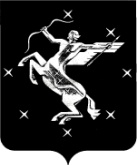 	А Д М И Н И С Т Р А Ц И Я городского округа Химки Московской областиУПРАВЛЕНИЕ ПО ОБРАЗОВАНИЮПРИКАЗО проведении пробного экзамена по математике в новой форме на территории городского округа Химки в 2013 году В целях подготовки выпускников IX классов общеобразовательных учреждений городского округа к государственной (итоговой) аттестации в новой форме, апробации организационно-технологического обеспечения экзаменов и на основании приказа Министерства образования московской области № 987 от 13.03.2013 гП Р И К А З Ы В А Ю:1.  Провести на территории городского округа 06 апреля 2013 года пробный экзамен по математике с использованием заданий стандартизированной формы и применением автоматизированной информационной системы «Экзамен» закрытого акционерного общества «КРОК Инкорпорейтед» (далее – пробный экзамен).2.   Установить, что: –   пробный экзамен начинается в 10.00 по московскому времени; – продолжительность    пробного   экзамена   составляет   3  часа 55 минут (235 минут).Время, выделенное на подготовительные мероприятия (проверка регистрационных данных участников экзамена, комплектности именных бланков, инструктаж участников пробного экзамена), в продолжительность пробного экзамена не включается.3.   Утвердить прилагаемый План подготовки и проведения пробного экзамена по математике в новой форме на территории городского округа Химки в 2013 году (далее – План). (Приложение 1).4.    Отделу содержания и развития образования:4.1. Организовать   проведение  пробного   экзамена   согласно Плану.4.2.  Организовать       работу    по:–  подготовке   пунктов   проведения  пробного  экзамена  на базе общеобразовательных учреждений (далее – ППЭ);– обучению   различных   категорий  организаторов, привлекаемых к проведению  пробного экзамена в ППЭ;– обеспечению деятельности территориальной  предметной комиссии в период с 09 по 11 апреля 2013 года;– доставке бланков проверки экзаменационных работ в Региональный центр обработки информации Государственного бюджетного образовательного учреждения  высшего профессионального образования Московской области «Академия социального управления» в период с 11 по 12 апреля 2012 года.5. Назначить руководителей пунктов проведения экзамена из числа сотрудников руководителей общеобразовательных учреждений или их заместителей. (Приложение 2).6. Руководителям общеобразовательных учреждений:         6.1. Обеспечить безопасность жизнедеятельности участников экзамена. 6.2. Подготовить ППЭ, организовать учебный процесс и скорректировать расписание занятий, учитывая занятость педагогических кадров и помещений в день проведения экзамена, согласно положению о ППЭ.          6.3. Совместно с руководителем ППЭ осуществить проверку готовности ППЭ к экзамену и оформить протокол готовности.         6.3. Направить от своего учреждения руководителя ППЭ в образовательное учреждения 06 апреля к 08:00 согласно утверждённому списку. (Приложение 2).         6.4. Назначить помощника руководителя ППЭ, по два организатора в каждую аудиторию, организаторов вне аудитории.  Организаторы в ППЭ назначаются из числа учителей, не работающих в этих классах.          6.5. До 03 апреля распечатать сформированные в Региональном центре обработки информации Московской области (далее – РЦОИ) уведомления об участии и выдать их выпускникам 9 классов по ведомости.          6.6. Проконтролировать наличие у учащихся качественных чёрных гелевых ручек, документов, удостоверяющих личность, черновиков, уведомлений об участии в экзамене.          6.7. Обеспечить явку членов территориальной предметной комиссии по математике с 09 по 11 апреля с 15.00 ежедневно в МБОУ Гимназия №4 для проверки экзаменационных работ.          6.8. Обеспечить доставку экзаменационных материалов 05 апреля с 14.00 до 16.00 из Управления по образованию и 06 апреля до 16:00 в Управление по образованию после проведения экзамена. Точное время доставки согласовать с Уполномоченными представителями и членами территориальной экзаменационной комиссии (далее - ТЭК). (Приложение №3).           6.10.  Обеспечить хранение экзаменационных работ и материалов в сейфе с момента получения до начала экзамена.    6.11. Обеспечить дежурство медицинского персонала на всё время      проведения экзамена.           7. Руководителю МБОУ Гимназии №4 подготовить помещения для работы территориальной предметной комиссии по математике с 09 по 11 апреля с 15.00 ежедневно.          8. Контроль за исполнением настоящего приказа оставляю за собой.Приложение на 4 листах.Начальник Управления                                                                  Г.Д. Державинаот26.03.2013№142-о